Автономное учреждениеДолгопрудненский театр 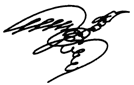 «Город»г. Долгопрудный  ул. Спортивная, д.3 телефон 576-55-27Отчёт по исполнению планов за июнь-июль 2019 года.Мероприятия летнего периода для детской аудитории. ИЮЛЬ 2019.Исх. № б/нОт  26.07.19Всего проведено:  4  мероприятия для детей (четыре)Эффективность мероприятий для детей:   335 чел. (триста тридцать пять)Директор театра                                                                                                          Ж.В. Арутюнян Главный администратор                                                                                          Е.А. Моисеева№  п/пНазвание мероприятияДата и место проведенияПлановое/ внеплановоеЧисло участниковЭффективность, чел.(Финансирование (бюджет/Внебюджет)Руб.Доходная частьРезультат проведения (если не проведено, указать причину переноса или отмены)Работа со СМИ по данному мероприятию, соцсети1На внесценическом пространстве.Проект «Город читает!». Детям.Тема: Сказки народов мира.03.07.19Спортивная 3, площадь перед театром «Город»план50бесплатно++2Для Летнего лагеря «Имаджинариум».Проект «Семь шагов к современному театру»Экскурсия по театру «Год театра в РФ»04.07.19Спортивная 3, театр «Город»внеплан10дети3 тыс ++3На внесценическом пространстве.Проект «Праздник двора как путь к объединению нации»Концертно-театрализованная программа  «С днем соседа!»Режиссер-постановщик Л. Арутюнян, П. Князьков06.07.19Выезд, г. Долгопрудный, Новые Водникивнеплан250дети20 тыс++4На внесценическом пространстве.Концертно-театрализованная программа  «День семьи, любви и верности»Режиссер-постановщик Л. Арутюнян, П. Князьков06.07.19Выезд, г. Долгопрудный, план25детибесплатно++